NGSS Transition Tool – adapting existing lessons/units/labsExpanded Development of Lesson Plan TransitionPrep time requiredClass time requiredEquipmentConsumablesWorksheets/Handouts/Links/VideosSkillsVocabularyEquationsEvaluation: formativeEvaluation: summativePre-req Skills or Prior KnowledgeSequencing in unit / curriculumOpportunities for InquirySmart GoalsTo do: WhatTo do: WhoTo do: By when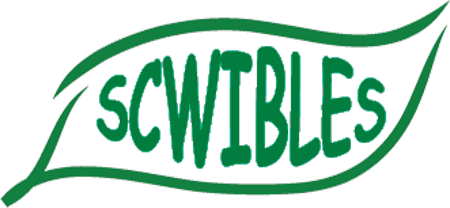 